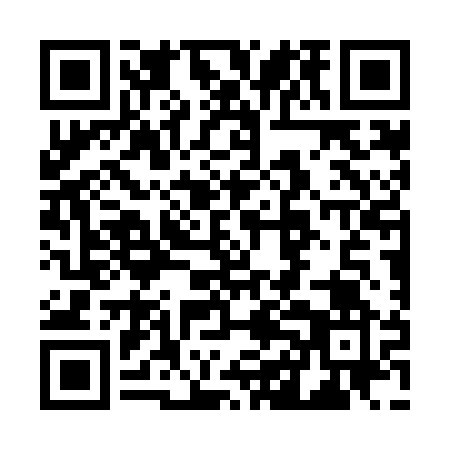 Ramadan times for Ayasse Grauson, ItalyMon 11 Mar 2024 - Wed 10 Apr 2024High Latitude Method: Angle Based RulePrayer Calculation Method: Muslim World LeagueAsar Calculation Method: HanafiPrayer times provided by https://www.salahtimes.comDateDayFajrSuhurSunriseDhuhrAsrIftarMaghribIsha11Mon5:115:116:5012:404:426:316:318:0512Tue5:095:096:4812:404:436:336:338:0613Wed5:075:076:4612:404:446:346:348:0714Thu5:055:056:4412:404:456:356:358:0915Fri5:035:036:4212:394:466:376:378:1016Sat5:015:016:4112:394:476:386:388:1217Sun4:594:596:3912:394:486:396:398:1318Mon4:574:576:3712:384:496:416:418:1519Tue4:554:556:3512:384:506:426:428:1620Wed4:534:536:3312:384:526:436:438:1821Thu4:514:516:3112:374:536:456:458:1922Fri4:494:496:2912:374:546:466:468:2123Sat4:474:476:2712:374:556:476:478:2224Sun4:444:446:2512:374:566:496:498:2425Mon4:424:426:2312:364:576:506:508:2526Tue4:404:406:2112:364:586:516:518:2727Wed4:384:386:2012:364:586:536:538:2828Thu4:364:366:1812:354:596:546:548:3029Fri4:334:336:1612:355:006:556:558:3130Sat4:314:316:1412:355:016:576:578:3331Sun5:295:297:121:346:027:587:589:351Mon5:275:277:101:346:037:597:599:362Tue5:255:257:081:346:048:008:009:383Wed5:225:227:061:346:058:028:029:394Thu5:205:207:041:336:068:038:039:415Fri5:185:187:021:336:078:048:049:436Sat5:165:167:011:336:088:068:069:447Sun5:135:136:591:326:098:078:079:468Mon5:115:116:571:326:108:088:089:489Tue5:095:096:551:326:108:108:109:4910Wed5:065:066:531:326:118:118:119:51